  5154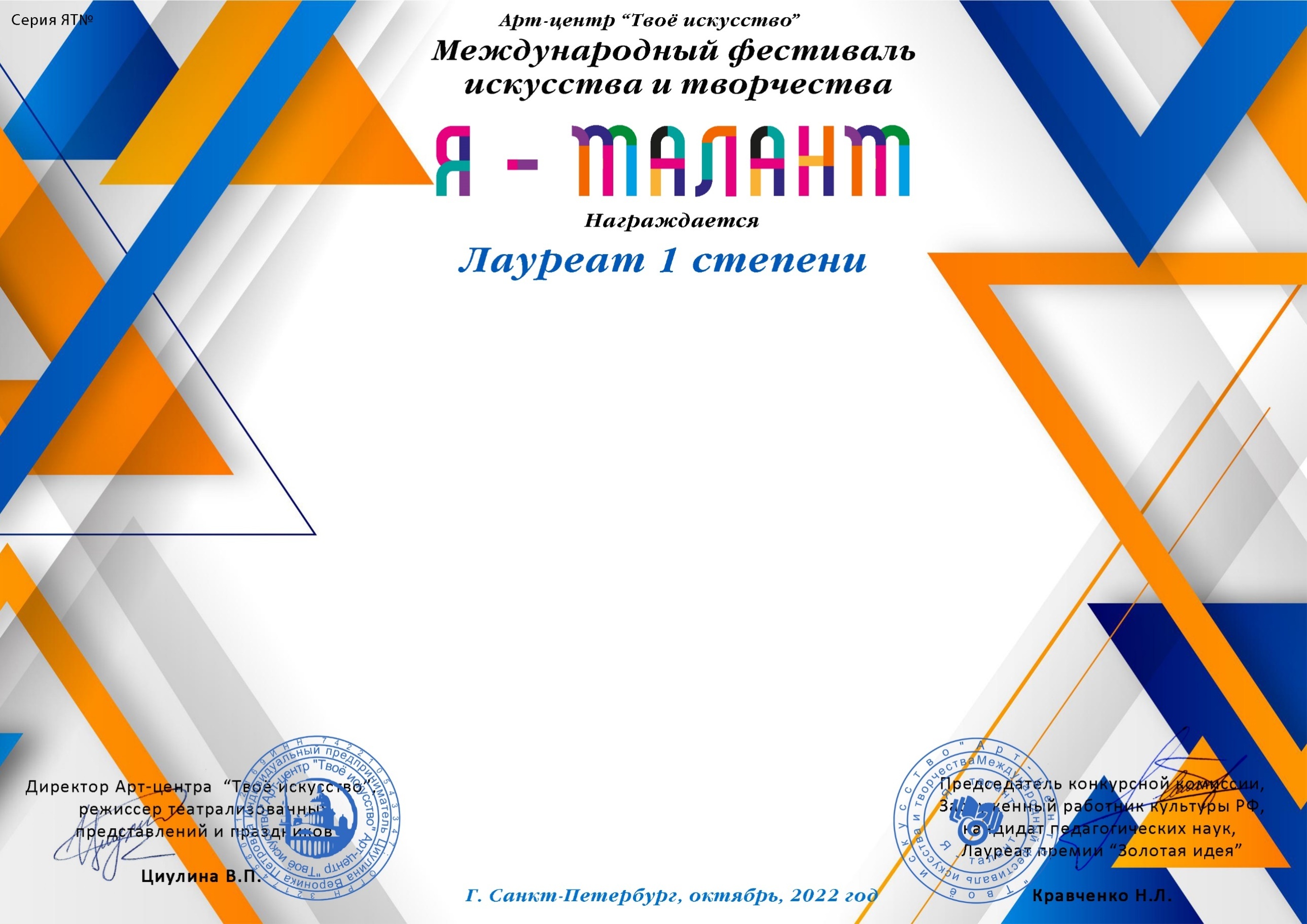  Саратовская область, г. Саратов, МДОУ «Детский сад № 187Педагог: Кибкало Оксана Юрьевна    Номинация: ХОРЕОГРАФИЯВозрастная категория: 6 летКонкурсная работа: Танец мальчиков со шляпами.